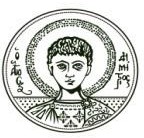 ΕΛΛΗΝΙΚΗ ΔΗΜΟΚΡΑΤΙΑΑΡΙΣΤΟΤΕΛΕΙΟ ΠΑΝΕΠΙΣΤΗΜΙΟ ΘΕΣΣΑΛΟΝΙΚΗΣΦΙΛΟΣΟΦΙΚΗ ΣΧΟΛΗΤΜΗΜΑ ΨΥΧΟΛΟΓΙΑΣΚΑΤΑΤΑΚΤΗΡΙΕΣ ΕΞΕΤΑΣΕΙΣΓΙΑ ΤΟ ΑΚΑΔΗΜΑΪΚΟ ΕΤΟΣ 2023- 2024Η Συνέλευση του Τμήματος Ψυχολογίας της Φιλοσοφικής Σχολής του Α.Π.Θ. στην αριθμ. 416/27.04.2023 συνεδρίασή της, λαμβάνοντας υπόψη τη σχετική νομοθεσία, αποφάσισε η επιλογή των υποψηφίων προς κατάταξη πτυχιούχων στο Τμήμα να γίνει με εξετάσεις σε τρία μαθήματα.Η κατάταξη των υποψηφίων πτυχιούχων θα γίνει στο Α’ εξάμηνο φοίτησης.ΚΑΤΗΓΟΡΙΕΣ ΠΤΥΧΙΟΥΧΩΝ- ΠΟΣΟΣΤΟΤο ποσοστό των κατατάξεων των πτυχιούχων Πανεπιστημίου, Τ.Ε.Ι. ή ισότιμων προς αυτά, Α.Σ.ΠΑΙ.Τ.Ε, της Ελλάδας ή του εξωτερικού (αναγνωρισμένα από το Δ.Ο.Α.Τ.Α.Π.) καθώς και των κατόχων πτυχίων ανώτερων σχολών υπερδιετούς και διετούς κύκλου σπουδών αρμοδιότητας  Υπουργείου Παιδείας και Θρησκευμάτων και άλλων Υπουργείων, ορίζεται σε ποσοστό 12% επί του αριθμού των εισακτέων κάθε ακαδημαϊκού έτους (22 άτομα).Α. ΕΞΕΤΑΖΟΜΕΝΑ ΜΑΘΗΜΑΤΑ1. Μεθοδολογία Έρευνας Ι:Βασικές αρχές και χαρακτηριστικά της επιστημονικής έρευνας.Φάσεις της ερευνητικής διαδικασίας.Ζητήματα δεοντολογίας.Είδη επιστημονικής έρευνας.Ποιοτικές-Ποσοτικές προσεγγίσεις.Κριτήρια επιλογής του δείγματος της έρευνας.Η έννοια της μεταβλητής-Είδη Μεταβλητών.Ερευνητική Υπόθεση.Αρχές κατασκευής ερευνητικών εργαλείων. Δείκτες αξιοπιστίας και εγκυρότητας  των μετρήσεων.Παρατήρηση, Συνέντευξη, Ερωτηματολόγιο.Πειραματική έρευνα. Τύποι πειραματικών σχεδίων.Μελέτες σύγκρισης (συγχρονικές- διαχρονικές, διαπολιτισμικές). 2. Κοινωνική Ψυχολογία IΙ Εισαγωγή στην Κοινωνική ΨυχολογίαΑντικείμενο της Κοινωνικής Ψυχολογίας. Σχέση με άλλες επιστήμες και άλλους κλάδους της ΨυχολογίαςΙστορία και επιστημολογικό υπόβαθρο της Κοινωνικής ΨυχολογίαςΕπίπεδα ανάλυσης (ερμηνείας) της κοινωνιοψυχολογικής πραγματικότηταςΜεθοδολογικά ζητήματα της Κοινωνικής ΨυχολογίαςΙΙ Ενδοομαδικά φαινόμεναΚοινωνική επιρροή: Συμμόρφωση, Υπακοή στην εξουσία, Μειονοτική επιρροήΟμάδες: Ορισμοί, Δομή, Επίδραση της ομάδας στην ατομική απόδοση.Λήψη αποφάσεων: Ηγεσία, Λήψη αποφάσεων σε ομάδεςΙΙΙ Διομαδικά φαινόμεναΔιομαδικές σχέσεις: Στερεότυπα, Προκατάληψη, ΔιακρίσειςΘεωρίες για τη διομαδική συμπεριφορά: Σχετική αποστέρηση, Ρεαλιστική σύγκρουση, Θεωρία της κοινωνικής ταυτότητας, Θεωρία της αυτοκατηγοριοποίησηςΣυλλογική συμπεριφορά και η ψυχολογία του πλήθους (μαζών):Πρώιμες και νεότερες θεωρίες 3. Αναπτυξιακή Ψυχολογία ΙΒασικά ζητήματα στη μελέτη της ανθρώπινης ανάπτυξης. Μέθοδοι έρευνας. Η  δεοντολογία στην έρευνα.Στάδια ανάπτυξης σύμφωνα με Piaget, Freud, Erikson, Vygotsky.Θεωρίες της ανθρώπινης ανάπτυξης.Γενετικές επιδράσεις στην ανθρώπινη συμπεριφορά.Προγενετική ανάπτυξη και γέννηση.Τα νεογνά. Η βρεφική ηλικία: σωματική & κινητική, γνωστική, γλωσσική, συναισθηματική & κοινωνική ανάπτυξη.Πρώτη παιδική ηλικία: σωματική & κινητική, γνωστική, γλωσσική ανάπτυξη.  Προκοινωνική συμπεριφορά & επιθετικότητα. Συνομήλικοι και παιχνίδι, συναισθηματική ρύθμιση, κατανόηση του εαυτού & των άλλων.Επισήμανση: Για τις παραπάνω θεματικές ενότητες δεν προτείνεται συγκεκριμένη     βιβλιογραφία. Οι υποψήφιοι μπορούν να μελετήσουν τις επιμέρους ενότητες των τριών μαθημάτων από αντίστοιχα επιστημονικά- πανεπιστημιακά συγγράμματα τα          οποία διατίθενται και προς δανεισμό, με έκδοση κάρτας δανεισμού, από τη βιβλιοθήκη του Τμήματος Ψυχολογίας.Β. ΗΜΕΡΟΜΗΝΙΕΣ ΥΠΟΒΟΛΗΣ ΑΙΤΗΣΕΩΝΗ αίτηση και τα δικαιολογητικά των πτυχιούχων υποβάλλονται στο Τμήμα Ψυχολογίας από   την 1η έως την 15η Νοεμβρίου 2023 ΜΟΝΟ σε συγκεκριμένη ηλεκτρονική πλατφόρμα, η διεύθυνση της οποίας θα ανακοινωθεί περί τα τέλη Οκτωβρίου 2023, στην ιστοσελίδα του Τμήματος http://www.psy.auth.gr Γ. ΧΡΟΝΟΣ ΔΙΕΝΕΡΓΕΙΑΣ ΕΞΕΤΑΣΕΩΝΟι κατατακτήριες εξετάσεις θα διενεργηθούν το χρονικό διάστημα 1-20 Δεκεμβρίου 2023. Το πρόγραμμα εξετάσεων θα ανακοινωθεί στην ιστοσελίδα του Τμήματος τουλάχιστον δέκα (10) ημέρες πριν την ημερομηνία εξέτασης του πρώτου μαθήματος.Δ. ΔΙΚΑΙΟΛΟΓΗΤΙΚΑΑίτηση του/της υποψήφιου/ας (θα αναρτηθεί στην ιστοσελίδα του Τμήματος)Απλό αντίγραφο πτυχίου ή πιστοποιητικό περάτωσης σπουδώνΠροκειμένου για πτυχιούχους εξωτερικού συνυποβάλλεται εφόσον έχει ήδη εκδοθεί βεβαίωση  ισοτιμίας του τίτλου σπουδών τους από τον Διεπιστημονικό Οργανισμό Αναγνώρισης Τίτλων Ακαδημαϊκών και Πληροφόρησης (Δ.Ο.Α.Τ.Α.Π.) Σε διαφορετική περίπτωση ισχύει η παρ. 4 του άρθρου 304 του ν. 4957/2022 (Α’ 141) όπως τροποποιήθηκε με την παρ. 2 του άρθρου 36 του ν.5029/2023 (55 Α΄) που ακολουθεί«4. Τα Ανώτατα Εκπαιδευτικά Ιδρύματα (Α.Ε.Ι.) της ημεδαπής και τα δημόσια ερευνητικά κέντρα που εποπτεύονται από τη Γενική Γραμματεία Έρευνας και Καινοτομίας, δεσμεύονται από τα Μητρώα του παρόντος, προκειμένου τα αρμόδια ανά περίπτωση όργανά τους να διαπιστώσουν αν ένα ίδρυμα της αλλοδαπής ή ένας τύπος τίτλου ιδρύματος της αλλοδαπής είναι αναγνωρισμένα για […]  ζ) τη συμμετοχή σε κατατακτήριες εξετάσεις για την εισαγωγή σε προγράμματα πρώτου κύκλου σπουδών. Το αρμόδιο όργανο του πανεπιστημίου ή ερευνητικού κέντρου, εφόσον ο τίτλος σπουδών συμπεριλαμβάνεται στον κατάλογο του άρθρου 307, επιπροσθέτως των λοιπών δικαιολογητικών που καθορίζει, οφείλει να ζητήσει Βεβαίωση Τόπου Σπουδών, η οποία εκδίδεται και αποστέλλεται από τον φορέα πραγματοποίησης τον σπουδών ή τον φορέα εκπόνησης του ερευνητικού έργου. Αν ως τόπος σπουδών ή μέρος αυτών βεβαιώνεται η Ελληνική Επικράτεια, ο τίτλος σπουδών δεν αναγνωρίζεται, εκτός αν το μέρος σπουδών που έγιναν στην ελληνική επικράτεια βρίσκεται σε δημόσιο Α.Ε.Ι..»Από τη Γραμματεία του Τμήματος Ψυχολογίας